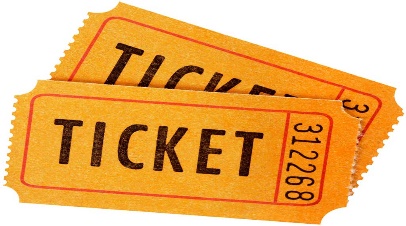 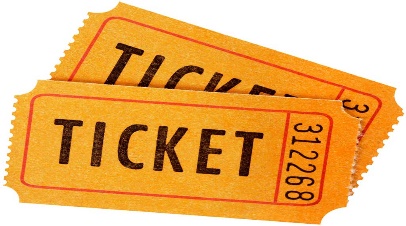 Pick a Prize items – Tickets may be purchased during the conferenceKate Spade Bag Coach BagWine BasketBeer Basket JBL Bluetooth Speaker donated by FAS IncProfessional Development Webinar donated by Goodheart-WilcoxTaste of Lancaster BasketGift of Imperfecton Basket donated by PECAASYeti Day Trip Lunch Bag donated by CampusCloudProduct Filled Bag donated by BurmaxMakeup Kits donated by CrownSchool Readiness Quiz donated by Oozle MediaGiant Stuffed Bear donated by TFC Credit CorporationOlive Oil Basket Autographed White House Cookbook with wine glassesCast Iron Skillet CollectionKC BBQ gift basket donated by GraggMilady filled bag donated by Milady2 MAACS conference registrations for 2024B&B weekend in Cape MayGift Cards at several locations provided by:(Beauty Schools Marketing, Case Sabatini, Technician Training Labs, AMCA, FA Davis, Great Exposure, McClintock, Gragg Advance 360, Milady, Yappy Carol)You will find all of these at Exhibitor Tables so start your search.  Remember you must be present to win pick a prize item.  The drawing will be held after lunch on Wednesday, July 26.And don’t forget to purchase that important ticket to try to win at least $1,200 in gift cards.  Just purchase one ticket for $50 and you could win. You do not need to be present to win the gift card bonanza.Ticket prices:$10.00 for 25 tickets (and only 1 number to remember)$15.00 gets you 50 tickets (and only 2 numbers to remember)$20.00 gets you 75 tickets (and only 3 numbers to remember)